РЕПУБЛИКА СРБИЈАЈАВНИ ИЗВРШИТЕЉ ДР ЖАРКО ДИМИТРИЈЕВИЋНиш, Мачванска 1Пословни број: ИИ 612/20Дана 04.10.2022. годинеЈАВНИ ИЗВРШИТЕЉ др Жарко Димитријевић, у извршном предмету Извршног повериоца: Јовица Јовановић, Лесковац, ул. Коче Капетана бр. 10, ЈМБГ 1903965740035, кога заступа адв. Дејан Тренчић, Лесковац, Косте Стаменковића 3/11, по пуномоћју у списима предмета против Извршног дужника: Зорица Миленковић, Ниш, ул. СВЕТОЛИКА РАНКОВИЋА бр. 24, ЈМБГ 2807950727827, ИД (22П бр.1214/17) ради спровођења извршења одређеног Решењем о извршењу Основног суда у Нишу 5ИИ-2106/2020 од 14.07.2020. године, у складу са члановима 23, 180, 193, 194. ЗИО ("Службени гласник РС", бр. 106/2015, 106/2016 - Аутентично тумачење, 113/2017 - Аутентично тумачење, 54/2019) и члановима 7., 22., 23. Закона о поступку уписа у катастар непокретности и водова (“Сл. гласник РС”, бр. 41/2018 и 95/2018), доноси:З А К Љ У Ч А КI	ДОДЕЉУЈЕ СЕ И ПРЕДАЈЕ повериоцу: Јовици Јовановић, Лесковац, ул. Коче Капетана бр. 10, ЈМБГ 1903965740035 (ожењен Татјаном Јовановић из Лесковца, ЈМБГ 2410970745018) непокретност, и то: 1/2 од кп. бр. 6288, површине 9050 мкв, уписана у ЛН 3935 КО Ћуприја (ван град), процењена на износ од 3.393.750,00 динара.II 	НАЛАЖЕ СЕ Републичком геодетском заводу - Служби за катастар непокретности, да изврши упис права својине у корист повериоца на непокретностима из ст. 1. овог Закључка и брисање свих терета који су уписани у теретном листу на истој, осим оних који остају на непокретности у складу са чланом 160. ЗИО.III	УТВРЂУЈЕ СЕ да се извршни поверилац сматра намиреним у износу од 1.696.875,00 динара, који износ представља 50% процењене вредности непокретности.Образложење:	Закључком И.И-612/2020 од дана 08.07.2022 године, јавни извршитељ је у складу са члановима 151., 171., 172., 173., 174., 175., 177., 178. и 192. ЗИО, одредио прву продају непокретности извршног дужника. Продаја је одржана путем електронског јавног надметања. На првом електронском јавном надметању није било заинтересованих понуђача.Закључком И.И-612/2020 од дана 23.08.2022. године, јавни извршитељ је у складу са члановима 151., 171., 172., 173., 174., 175., 177., 178. и 192. ЗИО, одредио другу продају непокретности извршног дужника, а продају заказао за 20.09.2022. године, на порталу електронског јавног надметања, у периоду од 9 до 13 часова.Дана 20.09.2022. године, електронским путем упућен је извештај о електронском јавном надметању, из кога је јавни извршитељ утврдио да је и друго електронско јавно надметање било неуспешно.Јавни извршитељ је закључком наложио извршном повериоцу да се у року од 15 дана изјасни да ли бира намирење продајом непокретности непосредном погодбом или преносом права својине на непокретности.Дана 03.10.2022. године, извршни поверилац је преко свог пуномоћника доставио поднесак којим је предложио да му се непокретности извршног дужника пренесу у својину.Купац непокретности ослобођен је плаћања купопродајне цене, обзиром да је извршни поверилац у поступку, те да износ потраживања досеже износ купопродајне цене.Чланом 193. ЗИО прописано је да се Закључак о предаји непокретности купцу доноси одмах после исплате продајне цене и доставља свима којима и закључак о продаји непокретности на јавном надметању, односно непосредном погодбом, као и пореској управи и јединици локалне самоуправе, према месту налажења непокретности. Закључак о предаји непокретности садржи налог непосредном држаоцу непокретности да у одређеном року преда купцу државину непокретности, време када купац стиче државину на непокретности, утврђење да су се угасила заложна права, стварне службености и стварни терети који се гасе продајом непокретности, налог да се стицање својине купца на непокретности упише у катастар непокретности, као и налог да се из катастра непокретности бришу права и терети који су се угасили куповином или које купац није преузео.Чланом 22. ставом 1. тачком 3. Закона о поступку уписа у катастар непокретности и водова (“Сл. гласник РС”, бр. 41/2018 и 95/2018) прописано је да су лица, односно органи који су дужни да по службеној дужности доставе захтев Служби преко е- шалтера доставе ради уписа у катастар непокретности исправе које доносе, састављају, потврђују или оверавају: јавни извршитељи, који достављају извршне одлуке у случајевима и на начин прописан законом који уређује извршни поступак, а који представљају правни основ за упис у катастар непокретности, те је ставом 6. истог члана прописано да је обвезник доставе из става 1. овог члана дужан да у исправи коју саставља, потврђује или оверава, односно одлуци коју доноси, а која се у складу са овим чланом доставља Служби ради уписа у катастар, наведе следеће податке о лицима у односу на која је исправа основ за упис: име, име једног родитеља и презиме, адреса пребивалишта, односно боравишта и јединствени матични број грађана, а за странца уместо јединственог матичног броја грађана идентификациони број из важеће путне исправе коју је издао надлежни орган, односно правно лице пословно име, адреса седишта и матични број, односно број уписа у регистар или евиденцију ако нема матични број, а за страно правно лице уместо матичног броја број уписа у регистар државе седишта и назив тог регистра. Чланом 7. истог Закона прописано је да се заједничка својина по основу стицања у току трајања брака уписује у катастар на целој непокретности или на сувласничком уделу у непокретности, у случају постојања брака у моменту настанка исправе за упис, а на основу података о тој чињеници унетог у исправу коју обвезник доставе доставља органу надлежном за послове државног премера и катастра.Увидом у ПИС, јавни извршитељ је утврдио да је купац у браку са Татјаном Јовановић из Лесковца, ЈМБГ 2410970745018.Чланом 160. ЗИО прописано је да се стварне службености на непокретности не гасе продајом непокретности те да се продајом непокретности не гасе се ни личне службености ни стварни терети који су уписани у катастар непокретности пре најстаријег заложног права на непокретности или најстаријег решења о извршењу. Имајући изнето у виду, јавни извршитељ је одлучио као у изреци.Поука о правном леку: Против овог закључка није дозвољен приговор.Јавни извршитељ_____________др Жарко Димитријевић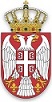 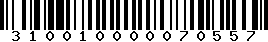 